Colegio “De Jesús”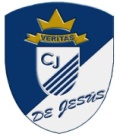 Misioneras Dominicas del RosarioCOMUNICADO N°018-DIR-CJ-201609-11-2016Estimados Padres y Madres de Familia:En atención a la norma dada mediante Decreto Supremo N° 059-2016-PCM, es que el colegio vio por conveniente hacer la recuperación los días sábado 12 de noviembre y 03 de diciembre.  A fin de que nuestros estudiantes puedan cumplir con sus actividades extracurriculares, la Dirección Colegiada ha determinado que esta recuperación se haga con reajuste de horario y de esta manera cumplir con lo programado en el año escolar.Atentamente,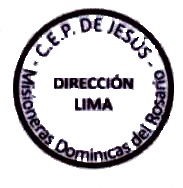 DIRECCIÓN COLEGIADA                                      HORARIO PARA LOS NIVELES INICIAL – PRIMARIA - SECUNDARIAHORARIO PARA LOS NIVELES INICIAL – PRIMARIA - SECUNDARIADía sábado 12 de noviembreDía sábado 03 de diciembreENTRADA:     7:45 a.m.Día sábado 12 de noviembreDía sábado 03 de diciembreSALIDA:          1:00 p.m. 